Mission ProjectDear Parents, 	As you are well aware, fourth grade students will be doing a mission project this year.  This project demands both research and creativity.  It will require time and energy from both the student and parents.  Therefore, please get started as soon as possible. Your child will be creating a 3-dimensional model of one of 21 missions in California.  They will select their mission from a drawing that will take place in class.  After they get the name of their mission, they cannot exchange it with another student.  Please follow the attached guidelines for the mission model.Along with their model, students must also handwrite a two- page report on the mission.  Please follow the two-page report guidelines attached to this packet. Students should bring their mission project to class on: __________________________After you and your child read the guidelines of this project, please sign and return the bottom portion of this paper.Thank you for your cooperation!Sincerely,Sr. Carmen JuliaStudent Name:___________________________________Date_________________Name of Mission______________________________________________________Due Date:____________________________________________________________Parent Signature:_________________________________Date_________________Project due: March 6th Mission Report Guidelines For the written report, students can use their social studies textbook or the internet to find the required information.  The following website is also a good resource: www.californias-missions.orgThe report will be graded on each of the following: Neatness and handwritten quality, please use pen (students can print, but cursive is preferred)Written with the format shown below: Title and Subtitles At least two pages in lengthCorrect grammar, spelling, and punctuation Written in student’s own wordsComplete sentences and  paragraphs for each sectionQuality and detail of information given for each of the subtitlesName of Mission (Title Page)Beginnings of the Mission1 paragraph explaining how and why the mission system beganLocation and Geography1 paragraph indicating the location of the particular mission the students is writing about, landscape, etc.Life in the Mission1 paragraph on the Padres: who they were, what they did...1 paragraph on the Native Americans: who they were, what they did… Impact of the Mission System to California1 paragraph on the positive contributions of the mission System to California1 paragraph on how this particular mission contributed to California 1 paragraph on the negative aspects of the mission system The End of the Mission Period1 paragraph with information on why and how the mission system ended1 paragraph on how this mission functions today: Is it still a place of worship?Project due:____________ Mission Model Guidelines The mission model building will be graded based on each of the following: It cannot be larger than 2 ft. by 1 ½ ft. (roughly the size of the students’ desks)It should look a lot like the originalCreativity and level of difficultyIt should be labeled as indicated below	Student Name	Mission Name	S.S.: 4.2.3; 4.2.4; 4.2.5	SLE’s: B1, B2, B3, B4, C7No mission kits allowed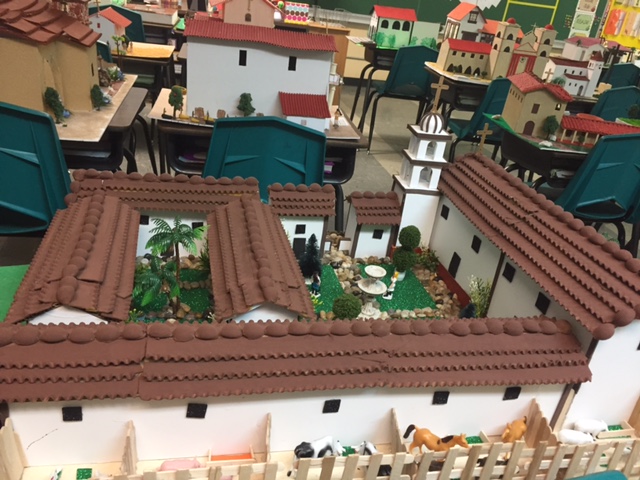 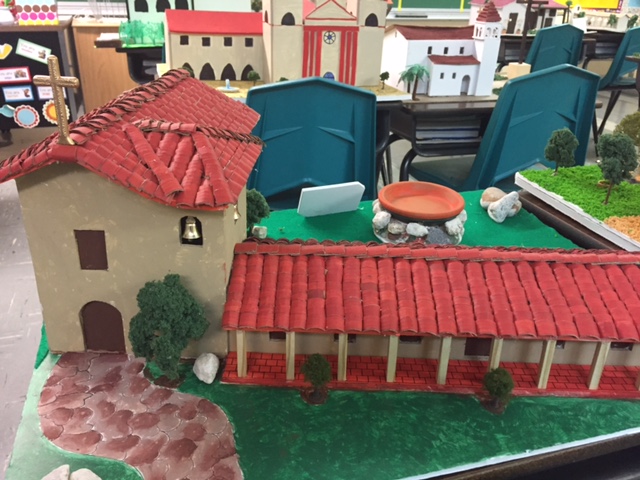 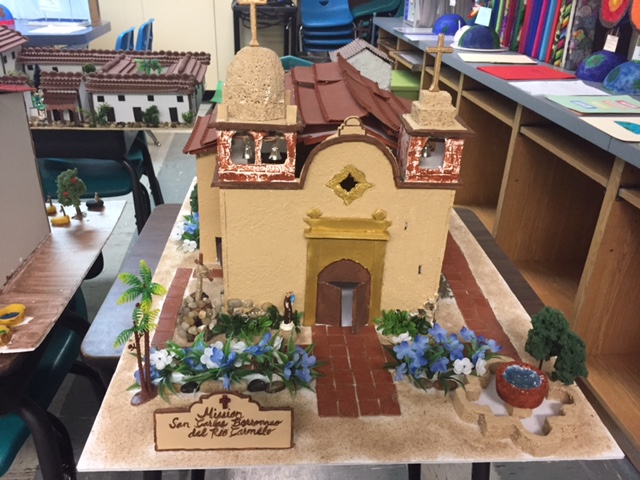 